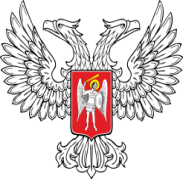 ДОНЕЦКАЯ НАРОДНАЯ РЕСПУБЛИКАМУНИЦИПАЛЬНОЕ ОБЩЕОБРАЗОВАТЕЛЬНОЕ УЧРЕЖДЕНИЕ«ШКОЛА № 29 ИМЕНИ В.Н.МАСЛОВСКОГО ГОРОДА ДОНЕЦКА»идентификационный  код 2571136383062,  г Донецк, ул. Тушинская, 8			             Е-mail: school29@rambler.ru     тел.:(062) 316-16-29                                      		                 http: www. donschool29.com.ruот                 № 01/25-Итоговая информацияо проведении Месячника по правовомуи морально-гигиеническому воспитаниюв МОУ «ШКОЛА №29 Г.ДОНЕЦКАДиректор МОУ «Школа №29 г.Донецка»                       Р.Н.Глыва    Исп.Чернобай Е.А.тел.050-865-84-94ПланПланФактФактПримечанияНаименование мероприятия Дата проведенияНаименование мероприятияДата проведенияПримечанияТематические классные часы по правовому просвещению:-5-6 кл. «Правоохранительные органы. Их задачи и функции»-7-9к л. «Административная и уголовная ответственность»-10-11 кл. «Общественное и правовое положение личности»21.11-02.12Тематические классные часы:-5-6 кл. «Правоохранительные органы. Их задачи и функции»-7-9к л. «Административная и уголовная ответственность»-10-11 кл. «Общественное и правовое положение личности»21.11-02.12Классные часы с учащимися начальной школы:-1-2 кл. «Что такое хорошо? И что такое плохо?»-3-4 кл. «Что такое закон?»21.11-02.12Классные часы с учащимися начальной школы:-1-2 кл. «Что такое хорошо? И что такое плохо?»-3-4 кл. «Что такое закон?»21.11-02.12Выставка литературы в библиотеке по правовой тематике  21.11-21.12Выставка литературы в библиотеке по правовой тематике  21.11-21.12Оформление информационного стенда на правовую тематику для учащихся и родителей21.11-25.11Оформление информационного стенда на правовую тематику для учащихся и родителей21.11-25.11Встреча с представителями СДН Ленинского РО ДГУ МВД ДНР (Елагина Е.В., старший лейтенант полиции), обучающие СОП и обучающиеся 5 класса 08.12.2016Конкурс рисунков «Конвенция о правах ребенка»05.12-09.12Конкурс рисунков «Конвенция о правах ребенка»05.12-09.12Круглые столы-5-8 кл. «Девиантное поведение – антинорма или часть нашей жизни»-9-11 кл. «Духовный мир современного человека»12.12-21.12Круглые столы-5-8 кл. «Девиантное поведение – антинорма или часть нашей жизни»-9-11 кл. «Духовный мир современного человека»12.12-21.12Беседы классных руководителей в рамках Международного дня борьбы со СПИД (7-11 кл.)01.12.2016Беседы классных руководителей в рамках Международного дня борьбы со СПИД (7-11 кл.)01.12.2016Заседание Совета Профилактики21.12.2016Заседание Совета Профилактики21.12.2016Индивидуальная работа с учащимися СОП21.11-21.12Индивидуальная работа с учащимися СОП21.11-21.12Беседы соц.педагогаРазмещение информации о проведении месячника на сайте школыдо 23.12Размещение информации о проведении месячника на сайте школыдо 23.12